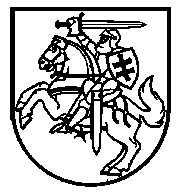 Lietuvos Respublikos VyriausybėnutarimasDĖL LIETUVOS RESPUBLIKOS VYRIAUSYBĖS 2020 M. LAPKRIČIO 4 D. NUTARIMO NR. 1226 „DĖL KARANTINO LIETUVOS RESPUBLIKOS TERITORIJOJE PASKELBIMO“ PAKEITIMO2020 m. gruodžio 7 d. Nr. 1364VilniusLietuvos Respublikos Vyriausybė  nutaria:1. Pakeisti Lietuvos Respublikos Vyriausybės 2020 m. lapkričio 4 d. nutarimą Nr. 1226 „Dėl karantino Lietuvos Respublikos teritorijoje paskelbimo“:1.1. Pakeisti 2.1.7 papunktį ir jį išdėstyti taip:„2.1.7. Rekomenduojama riboti judėjimą dėl nebūtinų priežasčių – palikti gyvenamąją vietą tik vykstant į darbą, prekybos vietą, dėl sveikatos priežiūros ir kitų paslaugų.“1.2. Papildyti 2.1.8 papunkčiu:„2.1.8. Draudžiama:2.1.8.1. daugiau nei dviejų šeimų ir (ar) namų ūkių artimi kontaktai, išskyrus neatidėliotinus atvejus, kai reikia suteikti pagalbą, prižiūrėti sergančius ar negalinčius savimi pasirūpinti asmenis;2.1.8.2. rengti asmenines šventes viešose ir privačiose erdvėse, jei jose dalyvauja daugiau nei dvi šeimos ir (ar) namų ūkiai. Asmenų skaičius negali būti didesnis nei 10 asmenų.“1.3. Pakeisti 2.2.1 papunktį ir jį išdėstyti taip:„2.2.1. Valstybės ir savivaldybių institucijose, įstaigose, valstybės ir savivaldybių valdomose įmonėse bei privačiame sektoriuje darbas organizuojamas ir klientai aptarnaujami nuotoliniu būdu, išskyrus atvejus, kai atitinkamas funkcijas (darbą) būtina atlikti darbo vietoje, užtikrinant valstybės lygio ekstremaliosios situacijos operacijų vadovo nustatytas asmenų srautų valdymo, saugaus atstumo laikymosi, būtinos visuomenės sveikatos saugos, higienos, asmenų aprūpinimo būtinosiomis asmeninėmis apsaugos priemonėmis sąlygas.“1.4. Pakeisti 2.2.2 papunktį ir jį išdėstyti taip:„2.2.2. Parduotuvėse, prekybos centruose, turgavietėse ir kitose viešose prekybos vietose ir teritorijose šalia jų turi būti užtikrinamas 15 m2 prekybos plotas (kai visas prekybos plotas yra 10 000 m2 arba mažesnis) arba 30 m2 prekybos plotas (kai visas prekybos plotas yra didesnis nei 10 000 m2) vienam lankytojui arba vienu metu aptarnaujamas ne daugiau kaip vienas asmuo ir užtikrinamos kitos valstybės lygio ekstremaliosios situacijos operacijų vadovo nustatytos asmenų srautų valdymo, saugaus atstumo laikymosi, būtinos visuomenės sveikatos saugos, higienos, asmenų aprūpinimo būtinosiomis asmeninėmis apsaugos priemonėmis sąlygos. Šalia parduotuvių, prekybos centrų, turgaviečių ir kitų viešų prekybos vietų esančiose automobilių stovėjimo aikštelėse leidžiama užimti ne daugiau kaip 20 procentų visų transporto priemonėms skirtų stovėjimo vietų, neįskaičiuojant darbuotojams bei neįgaliesiems skirtų transporto priemonių stovėjimo vietų.“1.5. Pakeisti 2.2.32papunktį ir jį išdėstyti taip:„2.2.32. Rekomenduojama visose parduotuvėse, prekybos centruose, turgavietėse ir kitose viešose prekybos vietose bei paslaugų teikimo vietose:2.2.32.1. nenaudoti trumpalaikių pardavimų skatinimo priemonių (išpardavimų, nuolaidų valandų, degustacijų ir kt.), kurios didina pirkėjų ir lankytojų srautus tam tikru itin trumpu laiku ir tam tikroje vietoje (išskyrus prekybą internetu);2.2.32.2. padidinti dirbančių kasų skaičių, kad eilėje būtų ne daugiau kaip 5 asmenys;2.2.32.3. asmenims iš vienos šeimos ir (ar) vieno namų ūkio lankytis po vieną;2.2.32.4. nustatyti ilgesnį darbo laiką.“1.6. Papildyti 2.2.4.4 papunkčiu:„2.2.4.4. draudžiama apgyvendinimo paslaugoms teikti skirtų patalpų (tiek fizinių, tiek juridinių asmenų nuosavybės teise ar kitais teisėtais pagrindais valdomų) nuoma, subnuoma ar panauda, skirta privatiems renginiams, šventėms ar kitiems susibūrimams organizuoti.“1.7. Pakeisti 2.2.9 papunktį ir jį išdėstyti taip:„2.2.9. Švietimo veiklos organizavimo ir vykdymo srityje:2.2.9.1. ikimokyklinis, priešmokyklinis ir pradinis ugdymas vykdomi, užtikrinant valstybės lygio ekstremaliosios situacijos operacijų vadovo nustatytas asmenų srautų valdymo, saugaus atstumo laikymosi ir kitas būtinas visuomenės sveikatos saugos, higienos, asmenų aprūpinimo būtinosiomis asmeninėmis apsaugos priemonėmis sąlygas. Ikimokyklinio, priešmokyklinio ugdymo programose rekomenduojama dalyvauti tik tiems vaikams, kurių tėvai (įtėviai, globėjai) neturi galimybių dirbti nuotoliniu būdu;2.2.9.2. ugdymas mokyklose pagal pagrindinio ugdymo ir vidurinio ugdymo programas vykdomas nuotoliniu būdu, išskyrus specialiosiose mokyklose ir bendrojo ugdymo mokyklų specialiosiose klasėse ugdomus mokinius pagal pagrindinio ugdymo (pagrindinio ugdymo individualizuotą), vidurinio ugdymo (socialinių įgūdžių ugdymo) programas, užtikrinant valstybės lygio ekstremaliosios situacijos operacijų vadovo nustatytas asmenų srautų valdymo, saugaus atstumo laikymosi ir kitas būtinas visuomenės sveikatos saugos, higienos, asmenų aprūpinimo būtinosiomis asmeninėmis apsaugos priemonėmis sąlygas;2.2.9.3. neformalusis vaikų švietimas vykdomas nuotoliniu būdu arba stabdomas;2.2.9.4. neformalusis suaugusiųjų švietimas ir neformalusis profesinis mokymas vykdomi nuotoliniu būdu arba stabdomi, išskyrus aviacijos, jūrininkų bei transporto priemonių vairavimo praktinius mokymus, taip pat užsienio kalbos mokėjimo lygio vertinimo egzaminus (įskaitas) asmenims, stojantiems į užsienio aukštąsias mokyklas, kai dalyvauja ne daugiau kaip 5 asmenys ir užtikrinamos valstybės lygio ekstremaliosios situacijos operacijų vadovo nustatytos asmenų srautų valdymo, saugaus atstumo laikymosi ir kitos būtinos visuomenės sveikatos saugos, higienos, asmenų aprūpinimo būtinosiomis asmeninėmis apsaugos priemonėmis sąlygos;2.2.9.5. profesinis mokymas, išskyrus pirminį profesinį mokymą, vykdomą kartu su socialinių įgūdžių programa, ir aukštojo mokslo studijos vykdomi nuotoliniu būdu, užtikrinant valstybės lygio ekstremaliosios situacijos operacijų vadovo nustatytas asmenų srautų valdymo, saugaus atstumo laikymosi ir kitas būtinas visuomenės sveikatos saugos, higienos, asmenų aprūpinimo būtinosiomis asmeninėmis apsaugos priemonėmis sąlygas;2.2.9.6. švietimo pagalba teikiama, užtikrinant valstybės lygio ekstremaliosios situacijos operacijų vadovo nustatytas asmenų srautų valdymo, saugaus atstumo laikymosi ir kitas būtinas visuomenės sveikatos saugos, higienos, asmenų aprūpinimo būtinosiomis asmeninėmis apsaugos priemonėmis sąlygas, tokiu pat būdu, kokiu vykdoma veikla švietimo įstaigoje ir kitų švietimo teikėjų; arba teikiama nuotoliniu būdu;2.2.9.7. mokiniams, besimokantiems pagal pradinio ugdymo programą, atostogos skelbiamos nuo 2020 m. gruodžio 14 d. iki 2021 m. sausio 3 d.“1.8. Papildyti 2.2.11.11 papunkčiu:„2.2.11.11. pasitelkiami asmens sveikatos priežiūros specialistai, aukštųjų universitetinių ir neuniversitetinių mokyklų studentai, rezidentai ir infrastruktūra, nesvarbu, koks jų pavaldumas. Prireikus asmens sveikatos priežiūros specialistai ir kartu su jais dirbantys darbuotojai (medicinos personalą aptarnaujantis personalas) laikinai gali būti perkeliami į kitą asmens sveikatos priežiūros įstaigą arba laikinai keičiamos jų darbo funkcijos, kad būtų užtikrintas tinkamas asmens sveikatos priežiūros paslaugų organizavimas;“.1.9. Papildyti 2.2.11.8 papunkčiu:„2.2.11.8. stacionarinių asmens sveikatos priežiūros įstaigų, kuriose gydomi COVID-19 liga (koronaviruso infekcija) sergantys pacientai, veikla organizuojama:2.2.11.8.1. veikla perorganizuojama valdant pacientų srautus, infrastruktūrą ir materialiuosius bei žmogiškuosius išteklius;2.2.11.8.2. prireikus didinti lovų skaičių ir (ar) asmens sveikatos priežiūros paslaugų apimtį COVID-19 liga (koronaviruso infekcija) sergantiems pacientams gydyti ir (ar) tam pasitelkti personalą, mažinama planinių stacionarinių ir (ar) ambulatorinių asmens sveikatos priežiūros paslaugų apimtis ar šių paslaugų teikimas stabdomas, išskyrus pagalbą ir asmens sveikatos priežiūros paslaugas, kurių nesuteikus pacientui atsirastų būtinosios medicinos pagalbos poreikis arba labai pablogėtų jo būklė;2.2.11.8.3. draudžiamas pacientų lankymas, išskyrus terminalinės būklės pacientų ir pacientų iki 14 metų lankymą gydančio gydytojo leidimu.“1.10. Pakeisti 5 punktą ir jį išdėstyti taip:„5. Karantino režimo trukmė – nuo 2020 m. lapkričio 7 d. 00:00 val. iki 2020 m. gruodžio 31 d. 24:00 val.“2. Šis nutarimas įsigalioja 2020 m. gruodžio 9 d.Laikinai einantis Ministro Pirmininko pareigas 				Saulius SkvernelisLaikinai einantis sveikatos apsaugos ministro pareigas			Aurelijus Veryga